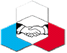 МУНИЦИПАЛЬНОЕ АВТОНОМНОЕ ОБРАЗОВАТЕЛЬНОЕ УЧРЕЖДЕНИЕ«ЭКОНОМИЧЕСКАЯ ШКОЛА № 145»Заседания наблюдательного совета школыНаблюдательный совет – орган самоуправления учреждения, целями и задачами которого являются:Содействие формированию стратегии и программы развития школы, их реализации;Содействие функционированию и комплексному развитию школы как образовательного, научного и культурного учреждения;Содействие развитию образовательного, научного, технического и культурного потенциала школы;Обеспечение общественного контроля за деятельностью школы;Анализ деятельности школы с точки зрения эффективности проводимой политики в сфере образования, научной и инновационной деятельности.№Сроки Содержание работы Наблюдательного совета1Сентябрь Согласование изменений в плане финансово-хозяйственной деятельности на 2020 и плановый период 2021-2022 гг.Планирование внебюджетной деятельности на 2020-2021 уч. год2Ноябрь Утверждение плана финансово-хозяйственной деятельности на 2021 год и плановый период 2022-2023гг. 3Январь Анализ деятельности школы с точки зрения эффективности, проводимой политики в сфере образования, научной и инновационной деятельности Отчет о деятельности школы об использовании ее имущества4Июнь Исполнение плана финансово-хозяйственной деятельности за первое полугодие 2021 и плановый период 2022-2023 гг.Согласование изменений в плане финансово-хозяйственной деятельности на 2021 и плановый период 2022-2023 гг.